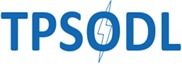 Procedure to Participate in TenderTender Enquiry No-TPSODL/OT/2021-22/011Please note that corresponding details mentioned in this document will supersede any other details mentioned anywhere else in the Tender Document.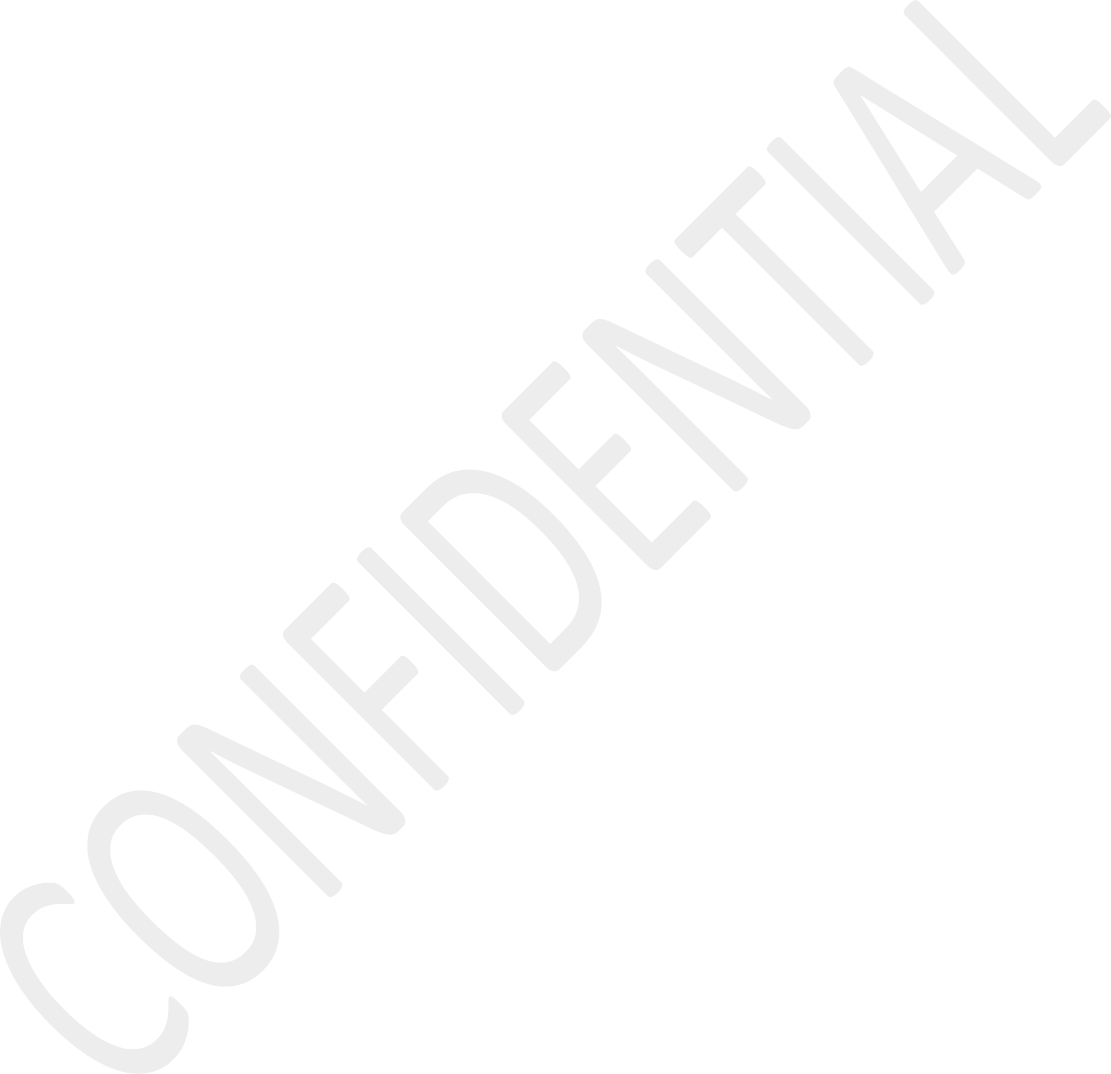 Procedure to Participate in Tender.Following steps to be done before “Last date & time for Payment of Tender Fee” as mentioned above:Eligible and Interested Bidders to submit duly signed and stamped letter on Bidder's letter head indicatingTender Enquiry numberName of authorized personContact numberE-mail idDetails of submission of Tender FeeGST Registration NoNon-Refundable Tender Fee, as indicated in table above, to be submitted in the form of Direct Deposit in the following bank account and submit the receipt along with a covering letter clearly indicating the Tender Reference/ Enquiry Number –Beneficiary Name – TP Southern Odisha Distribution Limited Bank Name – Union Bank of IndiaBranch Name – Kamapalli Branch, Berhampur.Account Type – TPSODL Corporate Expenditure Account. Account No – 625901010050070IFSC Code – UBIN0562599E-mail with necessary attachment of 1 and 2 above to be sent to prerana.priyadarsini@tpsouthernodisha.com	with	copy	to netaji.subudhi@tpsouthernodisha.com before last date and time for payment of Tender Fee. Interested bidders to submit Tender Fee and Authorization Letter before Last date and time as indicated above, after which link from TPSODL E-Tender system (Ariba) will be shared for further communication and bid submission.Please note all future correspondence regarding the tender, bid submission, bid submission date extension, Pre-bid query etc. will made only through TPSODL E- Tender system (Ariba). User manual to guide the bidders to submit the bid through E- Tender system (Ariba) is also enclosed.No e-mail or verbal correspondence will be responded. All communication will be done strictly with the bidders who have done the above step to participate in the Tender.Also it may be strictly noted that once date of “Last date and time for Payment of Tender Participation Fee” is lapsed no Bidder will be sent link from TPSODL E-Tender System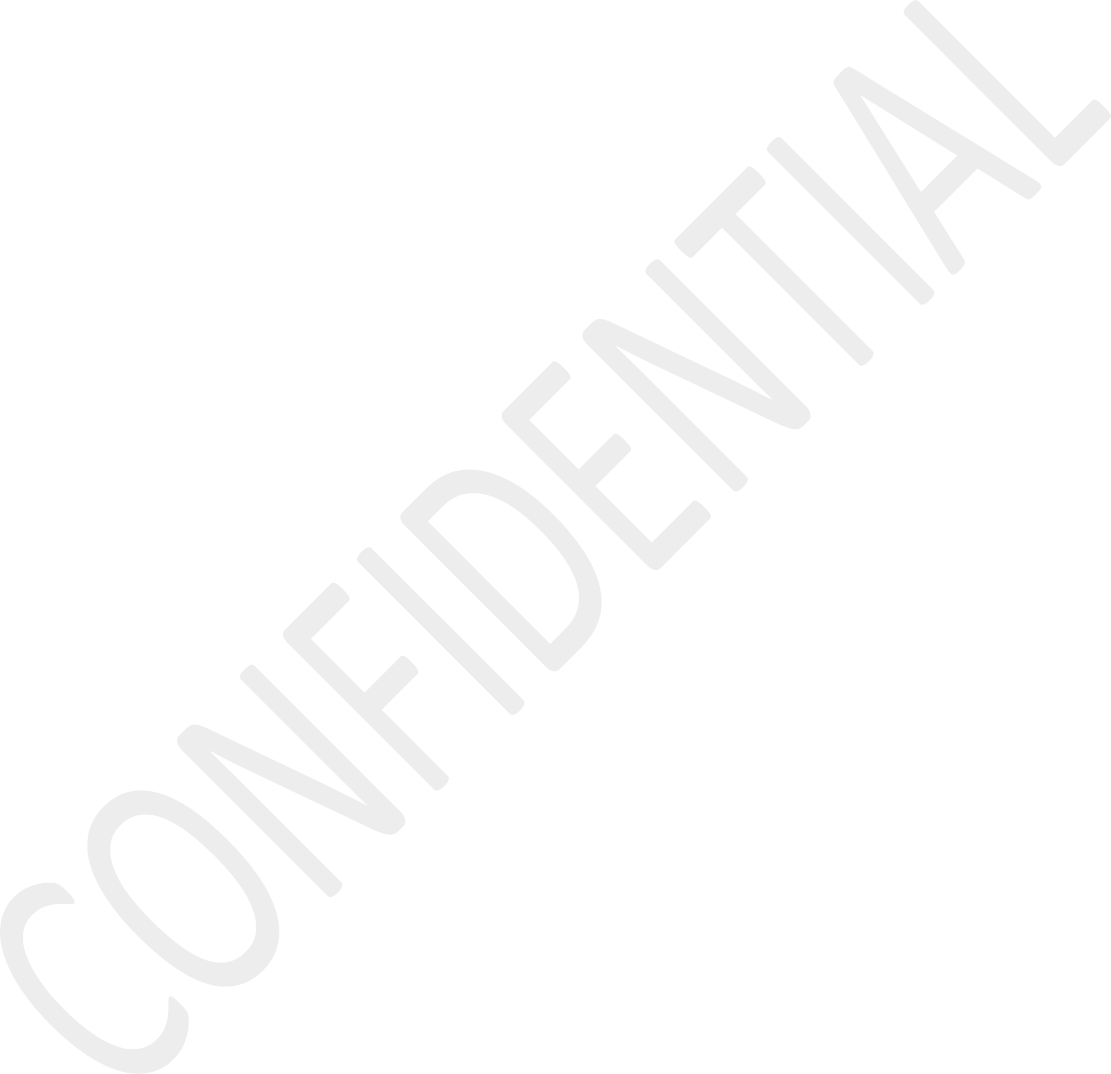 Open Tender Notification ForRate Contract for Supply, Installation, Testing and Commissioning of Numerical relaysTP SOUTHERN ODISHA DISTRIBUTION LIMITED(A Tata Power and Odisha Government Joint Venture) Procurement & Stores DepartmentCall Center /Training Center, Duduma Colony, Ambagada, Berhampur, Odisha-760001CONTENTS OF THE ENQUIRYEvent InformationThe Tata Power Company Limited is recognized as India’s largest private sector power utility with a reputation for trustworthiness, built up over nearly nine decades. Today, it is the country’s largest private player in the power sector with distribution assets in Mumbai, Delhi, Ajmer and Odisha. The company has generation capacities in Mumbai, Jojobera, Jharkhand and Karnataka.TPSODL (earlier SOUTHCO) was incorporated in 1st Jan2021 as a JV of Tata Power (51%) and Odisha Government (49%) on the Public-Private Partnership (PPP) model. TPSODL took over the licensed area of operation of the Company is approx. 48,751 sq. km and covers nine revenue districts of Southern Odisha namely Ganjam, Gajapati, Boudh, Kandhamal, Koraput, Rayagada, Malkangiri and Nabarangpur. Our Corporate Office located at Berhampur. The acquisition was through a competitive bidding process initiated to reform the distribution sector, Section 20 of the Electricity Act, 2003, initiated the process of sale of Utility for SOUTHCO in Odisha. The Company changed its name from Southern Electricity Supply Company Limited (SOUTHCO) to Tata Power Southern Odisha Distribution Ltd. (TPSODL) on its day of incorporation. TPSODL’s utility business is governed by the provisions of license issued by the OERC for the distribution and retail supply of electricity in Southern part of Odisha for a period of 25 years. The OERC regulates the working of entire power sector of the Odisha state, including determination of tariff chargeable to end consumers and establishing performance norms (mainly related to loss reduction, reliability of power supply and consumer service delivery). The norms/targets are set by the OERC after considering the past performance, existing levels and current operating environment, i.e., the ground realities and prevailing norms for other power distribution utilities across the country. Further, keeping the stakeholders’ interest paramount, it captures the future expectations of the general Public/Govt./Utilities etc. through a public hearing.The TATA Power (TPCL) has made commitment to bring down AT&C Losses in TPSODL Utility to 14.8% in 10 years from the present losses of 36.29%. TPCL has committed to make the Capital Expenditure in the first five years to improve safety, technology and loss reduction. This will showcase one of the few success stories of the PPP model post implementation of distribution reforms. Besides, major improvements will affect in the reliability of network and consumer services. The key differentiating factor will be the optimal and effective deployment of technology interventions through a comprehensive roadmap based on extensive experience of Delhi & Mumbai reform under Distribution System.Broad Scope of workOpen Tenders are invited in e-tender bidding process from interested bidders for entering into Rate Contract valid for a period of 1 Year as defined below.Availability of Tender DocumentsNon-transferable tender documents may be downloaded by the interested eligible bidders from tender section of our website https://www.tpsouthernodisha.com. Same will also be sent to bidder through ARIBA e-procurement system after payment of tender fee as mentioned in “Process of Bidding” in the tender above. Bidder can participate in the tender only through ARIBA e-procurement platform.Bidders are requested to visit TPSODL website https://www.tpsouthernodisha.com regularly for any modification / clarification to the bid documents.Calendar of EventsNote :- In the event of last date specified for submission of bids and date of opening of bids is declared as a closed holiday for TPSODL, the last date of submission of bids and date of opening of bids will be the following working day at appointed times.Pre bid meeting shall be scheduled online. Same shall be communicated to the interested bidders post receipt of their Tender Fee.Mandatory documents required along with the BidEMD of requisite value and validity.Tender Fee in case the tender is downloaded from website.Requisite Documents for compliance to Qualification Criteria mentioned in Clause 1.7.Drawing: Type test details along with a sample of each item as specified in ANNEXURE-I (as applicable).Duly signed and stamped ‘Schedule of Deviations’ as per ANNEXURE-III on bidder’s letter head.Duly signed and stamped ‘Schedule of Commercial Specifications’ as per ANNEXDURE - IV on bidder’s letter head.Proper authorization letter/ Power of Attorney to sign the tender on the behalf of bidder.Copy of PAN, GST (In case any of these documents is not available with the bidder, same to be explicitly mentioned in the ‘Schedule of Deviations’).Please note that in absence of any of the above documents, the bid submitted by a bidder shall be liable for rejection.Deviation from TenderNormally, the deviations to tender terms are not admissible and the bids with deviation are liable for rejection. Hence, the bidders are advised to refrain from taking any deviations on this Tender. Still in case of any deviations, all such deviations shall be set out by the Bidders, clause by clause in ‘ANNEXURE-III - Schedule of Deviations’ and same shall be submitted as a part of the Technical Bid.Right of Acceptance/ RejectionBids are liable for rejection in absence of following documents: -EMD of requisite value and validityTender fee of requisite valuePrice Bid as per the Price Schedule mentioned in ANNEXURE-INecessary documents against compliance to Qualification Requirements mentioned at Clause 1.7 of this Tender Document.Filled in Schedule of Deviations as per ANNEXURE-IIIFilled in Schedule of Commercial Specifications as per ANNEXURE-IVReceipt of Bid within the due date and timeTPSODL reserves the right to accept/reject any or all the bids without assigning any reason thereof.Qualification CriteriaThe bidder should meet the following criteria:The bidder should have average Annual Turnover of Rs. 2.00 Cr. In last 3 financial years. Copy of audited P&L account to be submitted in this regard.The bidder should have executed either 100% of tender quantity during last three years; or single Order of 50% of above quantity during last three years; or 2 Orders of 30% each of the above quantity during last 3 years. Copy of Work Order / Completion Certificate to be submitted in this regard.The bidder should have successfully executed Order of Numerical relays for at least one of the reputed power utilities in India. Copy of Work Order / Completion Certificate to be submitted in this regard.100% subsidiaries of Global Companies are also eligible to bid if the qualification requirements stated above are met independently or in combination with the parent Company.Indian Companies in joint venture relationship with global OEM or authorized Indian Channel partner / Sales representatives of Global OEM are also eligible to bid if the qualification requirements stated above are met independently or in combination with the OEM.Marketing IntegrityWe have a fair and competitive marketplace. The rules for bidders are outlined in the General Condition of Contracts. Bidders must agree to these rules prior to participating. In addition to other remedies available, TPSODL reserves the right to exclude a bidder from participating in future markets due to the bidder’s violation of any of the rules or obligations contained in the General Condition of Contracts. A bidder who violates the market place rules or engages in behavior that disrupts the fair execution of the marketplace, may result in restriction of a bidder from further participation in the marketplace for a length of time, depending upon the seriousness of the violation. Examples of violations include, but are not limited to:Failure to honor prices submitted to the marketplaceBreach of terms as published in TENDER/NITSupplier ConfidentialityAll information contained in this tender is confidential and shall not be disclosed, published or advertised in any manner without written authorization from TPSODL. This includes all bidding information submitted to TPSODL. All tender documents remain the property of TPSODL and all suppliers are required to return these documents to TPSODL upon request. Suppliers who do not honor these confidentiality provisions will be excluded from participating in future bidding events.Evaluation CriteriaThe bids will be evaluated technically on the compliance to tender terms and conditions.If Qualified technically, the bids will be evaluated commercially on the overall BOQ basis lowest cost as calculated in Schedule of Items [ANNEXURE I]. TPSODL however, reserves the right to split the order line item wise and / or quantity wise, among more than one Bidder. Hence all bidders are advised to quote their most competitive rates.Bidder has to mandatorily quote as per Schedule of Items [Annexure-I]. Failing to do so TPSODL may reject the bid.NOTE: In case of a new bidder not registered, factory inspection and evaluation shall be carried out to ascertain bidder’s manufacturing capability and quality procedures. However, TPSODL reserves the right to carry out factory inspection and evaluation for any bidder prior to technical qualification. In case a bidder is found as Disqualified in the factoryevaluation, their bid shall not be evaluated any further and shall be summarily rejected. The decision of TPSODL shall be final and binding on the bidder in this regard.Price Variation Clause: The prices as finalized shall remain firm during the entire contract period.Submission of Bid DocumentsBid SubmissionBidders are requested to submit their bids online through ARIBA e-procurement platform. Pre-bid query, if any, there, needs to be mailed at the email address mentioned in Clause No.3.2 below and same will be replied by TPSODL through email.Bids shall be submitted in 3 (Three) parts:FIRST PART: “EMD” as applicable shall be submitted. The EMD shall be valid for 210 days from the due date of bid submission in the form of BG / Bank Draft / Bankers Pay Order / Online payment (issued from a Scheduled Bank) favoring ‘TP Southern Odisha Distribution Limited”, payable at Berhampur only. The BG has to be strictly in the format as mentioned in General Condition of Contract, failing which it shall not be accepted and the bid as submitted shall be liable for rejection.The EMD in the form of BG / Bank Draft / Bankers Pay Order shall be required to be submitted in original hard copy and then placed in sealed envelope which shall be clearly marked as below:EMD “Rate Contract for SITC of Numerical relays”.EMD May also be submitted through NEFT/ RTGS as per Bank details provided below with proper furnishing of submission details.A separate non-refundable tender fee of stipulated amount also needs to be transferred online through NEFT/ RTGS.TPSODL Bank Details for transferring Tender Fee and EMD is as below:Beneficiary Name – TP Southern Odisha Distribution Limited Account No: 625901010050070Type of Account: TPSODL Corporate Expenditure Account.Name of the Bank: Union Bank of India, Kamapalli Branch, Berhampur. IFSCode: UBIN0562599Online payment details of EMD has to be uploaded in ARIBA e-procurement platform, during submission of online bid, by printing the same in bidder’s letter head with Company seal and signature.Bids have to be mandatorily online through ARIBA. No other form of bid submission will be accepted. Please mention our Enquiry Number :- TPSODL/OT/2021-22/011 in your bid and bid should be addressed to:DGM - Procurement & StoresTP SOUTHERN ODISHA DISTRIBUTION LIMITED(A Tata Power and Odisha Government Joint Venture) Procurement Department, M.S.T.C training center, Duduma Colony, Ambagada, Berhampur, Odisha-760002Bid shall also bear the Name and Address of the Bidder.SECOND PART: “TECHNICAL BID” shall contain the following documents:Documentary evidence in support of qualifying criteria as per Clause No. 1.7 above.Technical literature/GTP/Type test report etc. (if applicable)Qualified manpower availableTesting facilities in India (if applicable)No Deviation Certificate as per the Annexure III – Schedule of DeviationsAcceptance to Commercial Terms and Conditions viz Delivery schedule/period, payment terms etc. as per the Annexure IV – Schedule of Commercial Specifications.Quality Assurance Plan/Inspection Test Plan for supply items (if applicable)Mandatory documents as per Clause No.1.4 above.The technical bid shall be properly indexed and scanned copy of the same is to be uploaded in ARIBA e-procurement platform.THIRD PART: “PRICE BID” shall contain only the price details and strictly in format as mentioned in Annexure-1 along with explicit break up of basic prices, Taxes & duties, Freight etc. In case any discrepancy is observed between the item description stated in Schedule of Items mentioned in the tender and the price bid submitted by the bidder, the item description as mentioned in the tender document (to the extent modified through Corrigendum issued if any) shall prevail.The Bid prepared by the Bidder, and all correspondence and documents relating to the Bid exchanged by the Bidder and the TPSODL, shall be written in English Language. Any printed literature furnished by the Bidder may be written in another language, provided that this literature is accompanied by an English Translation, in which case, for purposes of interpretation of the Bid, the English Translation shall govern.SIGNING OF BID DOCUMENTS:The bid must contain the name, residence and place of business of the person or persons making the bid and must be signed and sealed by the Bidder with his usual signature. The names of all persons signing should also be typed or printed below the signature.The Bid being submitted must be signed by a person holding a Power of Attorney authorizing him to do so, certified copies of which shall be enclosed.The Bid submitted on behalf of companies registered with the Indian Companies Act, for the time being in force, shall be signed by persons duly authorized to submit the Bid on behalf of the Company and shall be accompanied by certified true copies of the resolutions, extracts of Articles of Association, special or general Power of Attorney etc. to show clearly the title, authority and designation of persons signing the Bid on behalf of the Company. Satisfactory evidence of authority of the person signing on behalf of the Bidder shall be furnished with the bid.A bid by a person who affixes to his signature the word ‘President’, ‘Managing Director’, ‘Secretary’, ‘Agent’ or other designation without disclosing his principal will be rejected.The Bidder’s name stated on the Proposal shall be the exact legal name of the firm.Contact InformationAll the bidders are requested to send their pre-bid queries (if any) against this tender through e-mail within the stipulated timelines. The consolidated reply to all the queries received shall be posted on TPSODL website by the stipulated timelines as detailed in calendar of events.Communication Details:Package Owner - ContractsName:	Ms. Prerana Priyadarsini Department:	ProcurementContact No.:	9437581357E-Mail ID:	prerana.priyadarsini@tpsouthernodisha.comDGM ProcurementName:	Mr. Ch Netaji Subudhi Contact No:	9437959751E-Mail ID:	netaji.subudhi@tpsouthernodisha.comChief – Contracts & Stores:Name:	Mr. Subrata DeyE-Mail ID:	subrata.dey@tpsouthernodisha.comBidders are strictly advised to communicate with Package Owner through TPSODL E-tender System (Ariba) only. They need to pay Tender Participation Fee to receive the Ariba log-in.Bid PricesBidders shall quote for the entire Scope of Supply/ work with a break up of prices for individual items and Taxes & duties. The bidder shall complete the appropriate Price Schedules included herein, stating the Unit Price for each item & total price with taxes, duties & freight up to destination at various sites of TPSODL. The all-inclusive prices offered shall be inclusive of all costs as well as Duties, Taxes and Levies paid or payable during the execution of the supply work, breakup of price constituents.The quantity break up shown else-where other than Price Schedule is tentative. The bidder shall ascertain himself regarding material required for completeness of the entire work. Any items not indicated in the price schedule, but which are required to complete the job as per the Technical Specifications/ Scope of Work mentioned in the tender, shall be deemed to be included in prices quoted.Bid CurrenciesPrices shall be quoted in Indian Rupees Only.Period of Validity of BidsBids shall remain valid for 180 days from the due date of submission of the bid.Notwithstanding clause above, the TPSODL may solicit the Bidder’s consent to an extension of the Period of Bid Validity. The request and responses thereto shall be made in writing.Alternative BidsBidders shall submit Bids, which comply with the Bidding documents. Alternative bids will not be considered. The attention of Bidders is drawn to the provisions regarding the rejection of Bids in the terms and conditions, which are not substantially responsive to the requirements of the bidding documents.Modifications and Withdrawal of BidsThe Bidder can modify their Bid in ARIBA till the expiry of bid submission due date and time. The bidder is not allowed to modify or withdraw its bid after expiry of Bid submission due date and time. The EMD as submitted along with the bid shall be liable for forfeiture in such event.Earnest Money Deposit (EMD)The bidder shall furnish, as part of its bid, an EMD amounting as specified in the tender. The EMD is required to protect the TPSODL against the risk of bidder’s conduct which would warrant forfeiture.The EMD shall be denominate in any of the following form:Banker’s Cheque/ Demand Draft/ Pay order drawn in favor of “TP Southern Odisha Distribution Limited”, payable at Berhampur onlyOnline transfer of requisite amount through NEFT/ RTGS.Bank Guarantee valid for 210 days after due date of submission.The EMD shall be forfeited in case of:The bidder withdraws its bid during the period of specified bid validity.OrThe case of a successful bidder, if the Bidder does notaccept the purchase order, orfurnish the required performance security BGType Tests (if applicable)The Type tests specified in TPSODL specifications should have been carried out within five years prior to the date of opening of technical bids and test reports are to be submitted along with the bids. If type tests carried out are not within the five years prior to the date of bidding, the bidder will arrange to carry out type tests specified, at his cost. The decision to accept / reject such bids rests with TPSODL.Bid Opening & Evaluation processProcess to be confidentialInformation relating to the examination, clarification, evaluation and comparison of Bids and recommendations for the award of a contract shall not be disclosed to Bidders or any other persons not officially concerned with such process. Any effort by a Bidder to influence the TPSODL's processing of Bids or award decisions may result in the rejection of the Bidder's Bid.Technical Bid OpeningBids will be opened at TPSODL Office, Berhampur. All tender bids shall be opened internally by TPSODL. Presence of any bidder will not be allowed during bid opening process. Technical bid must not contain any cost information whatsoever.First the envelope marked “EMD” will be opened. Bids without EMD/ cost of tender (if applicable) of required amount/ validity in prescribed format, shall be rejected.Next, the technical bid of the bidders who have furnished the requisite EMD will be opened.Preliminary Examination of Bids/ ResponsivenessTPSODL will examine the Bids to determine whether they are complete, whether any computational errors have been made, whether required sureties have been furnished, whether the documents have been properly signed, and whether the Bids are generally in order. TPSODL may ask for submission of original documents in order to verify the documents submitted in support of qualification criteria.Arithmetical errors will be rectified on the following basis: If there is a discrepancy between the unit price and the total price per item that is obtained by multiplying the unit price and quantity, the unit price shall prevail and the total price per item will be corrected. If there is a discrepancy between the Total Amount and the sum of the total price per item, the sum of the total price per item shall prevail and the Total Amount will be corrected.Prior to the detailed evaluation, TPSODL will determine the substantial responsiveness of each Bid to the Bidding Documents including production capability and acceptable quality of the Goods offered. A substantially responsive Bid is one, which conforms to all the terms and conditions of the Bidding Documents without material deviation.Bid determined as not substantially responsive will be rejected by the TPSODL and/or the TPSODL and may not subsequently be made responsive by the Bidder by correction of the non-conformity.Techno Commercial ClarificationsBidders need to ensure that the bids submitted by them are complete in all respects. To assist in the examination, evaluation and comparison of Bids, TPSODL may, at its discretion, ask the Bidder for a clarification on its Bid for any deviations with respect to the TPSODL specifications and attempt will be made to bring all bids on a common footing. All responses to requests for clarification shall be in writing and no change in the price or substance of the Bid shall be sought, offered or permitted owing to any clarifications sought by TPSODL. After all techno commercial issues are clarified, the date of price bid opening will be intimated to the technically accepted bidders and same shall also be notified at TPSODL website.Price Bid OpeningPrice bids will be opened only for vendors qualified in ‘Technical Bid’ at the stipulated date and time. Price bids shall be opened internally by TPSODL without the presence of any bidder representative. The EMD of the bidder withdrawing or substantially altering his offer at any stage after the technical bid opening will be forfeited at the sole discretion of TPSODL without any further correspondence in this regard.Reverse AuctionsTPSODL reserves the right to conduct the reverse auction (instead of public opening of price bids) for the products/ services being asked for in the tender. The terms and conditions for such reverse auction events shall be as per the Acceptance Form attached as Annexure-VI of this document. The bidders along with the tender document shall mandatorily submit a duly signed copy of the Acceptance Form attached as Annexure-VI as a token of acceptance for the same.5.0 Award DecisionTPSODL will award the contract to the successful bidder whose bid has been determined to be the lowest-evaluated responsive bid as per the Evaluation Criterion mentioned at Clause2.0. The Cost for the said calculation shall be taken as the all-inclusive cost quoted by bidder in Annexure-1 (Schedule of Items) subject to any corrections required in line with Clause 4.3 above. The decision to place rate contract/purchase order/LOI solely depends on TPSODL on the cost competitiveness across multiple lots, quality, delivery and bidder’s capacity, inProperty of TPSODL – Not to be reproduced without prior written permission of TPSODLPage | 13addition to other factors that TPSODL may deem relevant.TPSODL reserves all the rights to award the contract to one or more bidders so as to meet the delivery requirement or nullify the award decision without assigning any reason thereof.In case any supplier is found unsatisfactory during the delivery process, the award will be cancelled and TPSODL reserves the right to award other suppliers who are found fit.6.0	Order of Preference/Contradiction:In case of contradiction in any part of various documents in tender, following shall prevail in order of preference:Schedule of Items (Annexure I)Post Award Contract Administration (Clause 7.0)Submission of Bid Documents (Clause 3.0)Scope of Work and SLA (if any)Technical Specifications (Annexure II)Inspection Test Plan (if any)Acceptance Form for Participation in Reverse Auction (Annexure VI)General Conditions of Contract (Annexure VII)Post Award Contract AdministrationSpecial Conditions of ContractAfter finalization of tender, Rate Contract shall be issued on successful bidder with a validity period of 01 Year. Prices shall remain firm till validity of issued rate contract. Within the validity of rate contract and as per requirement of material, release order shall be issued time to time.Business Associate (BA) shall submit applicable Performance Bank Guarantee as per GCC within 30 days of issue of rate contract. PBG applicable shall 5% of Rate Contract Value. PBG submitted, shall be released after completion of applicable guarantee period plus one month.Guarantee applicable shall be as per technical specifications.Defective, poor quality and damaged material, if received, same will be rejected and needs to be lifted by Associate within 7 days time period from the date of intimation. TPSODL will not be responsible for delivery of such materials to Associate and for loss of such materials beyond 7 days time period. Associate needs to replace/repair such material with good quality material within 15 days .BA shall submit GTP / Drawing within 2 weeks from issuance of Rate Contract, if applicable. In case BA does not get necessary approvals for issuance of manufacturing clearance / CAT-A within mentioned / mutually agreed timelines, then TPSODL reserve the right to cancel issued rate contract / release order and also reserve the right to forfeit EMD / PBG.Delivery period shall be 60 days from date of receipt of release order / CAT-A issuance whichever is later.TPSODL shall short close the issued Release Order / Rate contract, in case of any quality issues.Any change in statutory taxes, duties and levies shall be borne by TPSODL.All other terms and conditions of TPSODL GCC shall be applicable.	TENDER SAMPLE: Bidder has to demonstrate the performance of offered item in their bid within 10 days of bid opening to Engineering Group.Drawing Submission & ApprovalTo be complied as mentioned in Technical Specification for Materials(Clause no.18).Delivery TermsThe delivery of material shall be made as per special condition of contract mentioned in point 7.1.Warranty PeriodTo be complied as mentioned in Clause No.11 of Technical Specification, Annexure-II.Payment Terms100% payment shall be released on delivery of the materials in good condition and certification of acceptance by certified official, Associate shall submit the Bills/ Invoices in original in the name of Tata Power Company Limited to Invoice Desk and same shall be paid within 45 days from the date of receipt of material and quality clearance at TPSODL’s end.100% payment shall be released within 45 days from the date of ITC with the submission of certified invoices / bills. EIC shall certify the invoices / bills. Climate ChangeSignificant quantities of waste are generated during the execution of project and an integrated approach for effective handling, storage, transportation and disposal of the same shall be adopted. This would ensure the minimization of environmental and social impact in order to combat the climate change.EthicsTPSODL is an ethical organization and as a policy TPSODL lays emphasis on ethical practices across its entire domain. Bidder should ensure that they should abide by all the ethical norms and in no form either directly or indirectly be involved in unethical practice.TPSODL work practices are governed by the Tata Code of Conduct which emphasizes on the following:We shall select our suppliers and service providers fairly and transparently.We seek to work with suppliers and service providers who can demonstrate that they share similar values. We expect them to adopt ethical standards comparable to our own.Our suppliers and service providers shall represent our company only with duly authorized written permission from our company. They are expected to abide by the Code in their interactions with, and on behalf of us, including respecting the confidentiality of information shared with them.We shall ensure that any gifts or hospitality received from, or given to, our suppliers or service providers comply with our company’s gifts and hospitality policy.We respect our obligations on the use of third party intellectual property and data. Bidder is advised to refer GCC attached at Annexure VII for more information.Any ethical concerns with respect to this tender can be reported to the following e-mail ID: netaji.subudhi@tpsouthernodisha.com & subrata.dey@tpsouthernodisha.com8.0	Specification and standardsPlease refer Annexure II below.9.0	General Condition of ContractAny condition not mentioned above shall be applicable as per GCC for SITC attached along with this tender at Annexure VII.10.0	SafetySafety related requirements as mentioned in our safety Manual put in the Company’s website which can be accessed by: http:// www.tpsouthernodisha.comAll Associates shall strictly abide by the guidelines provided in the safety manual at all relevant stages during the contract period.All jobs in this tender have to be executed strictly in compliance to	the Safety terms and Conditions of TP Southern Odisha Distribution Limited.ANNEXURE ISchedule for ItemsNOTE:The quantity mentioned above is for evaluation purpose only and may vary during the execution. Release Orders against this Rate Contract shall be issued by TPSODL as per actual requirement.The overall period of the rate contract shall be for a period of 01 year and prices shall be firm till the validity of contract.The bids will be evaluated commercially on the overall BOQ (inclusive all) lowest cost.The unit price with GST in column no. 7, is landed price FOR TPSODL Berhampur Store.The bidders are advised to quote prices strictly in the above format. Failing to do so, bids are liable for rejection.The bidder must fill each and every column of the above format. Mentioning “extra/inclusive” in any of the column may lead for rejection of the price bid.No cutting/ overwriting in the prices is permissible.ANNEXURE IITechnical SpecificationsforSupply and installation of  Numerical RelaysCONTENTS1.0	SCOPE2.0	APPLICABLE STANDARDS3.0	CLIMATIC CONDITIONS OF THE INSTALLATION4.0	GENERAL TECHNICAL REQUIREMENTS5.0	GENERAL CONSTRUCTIONS6.0	NAME PLATE AND MARKING7.0	TESTS8.0	TYPE TEST CERTIFICATES9.0	PRE-DISPATCH INSPECTION10.0 INSPECTION AFTER RECEIPT AT STORES11.0 GUARANTEE/WARRANTY DETAILS12.0 PACKING13.0 TENDER SAMPLE14.0 TRAINING15.0 QUALITY CONTROL16.0 MINIMUM TESTING FACILITIES17.0 MANUFACTURING ACTIVITIES18.0 SERVICES, SPARES, ACCESSORIES AND TOOLS19.0 DRAWINGS AND DOCUMENTS20.0 GUARANTEED TECHNICAL PARTICULARS21.0 SCHEDULE OF DEVIATIONSdamage to the numerical and other IEDs. CT saturation shall not cause mal- operation of numerical IEDs.The voltage inputs shall be such that at least one voltage coil be capable of withstanding phase to phase voltages, so that on need based “SYNC” function can be used.The digital input shall be suitable for 24V and 48V DC application. The input card in the IED should have necessary surge protection circuit as mentioned above for auxiliary power supply card. The inputs shall be opto-coupler type. There should be minimum 3 number inputs having its own positive and negative terminals i.e. no common negative or positive terminal. There should be feature for digital/ binary input sensing delay in the relay which can be adjusted through the software and relay fascia.The digital output shall be suitable for 24V and 48V DC application. The outputs shall be free of potential type when they are not subjected any kind of external wiring. There should be minimum 4 power contacts to handle high current rating applications. The current rating of the power contacts to be provided by the bidder. Programming of outputs can be done freely both from software and relay fascia.The device should have minimum 1 watchdog contact.Protection Functions: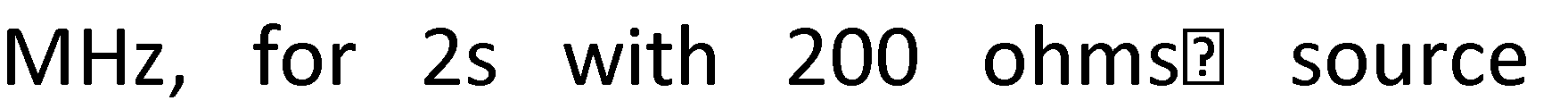 Spares for Project job for New Grids / Bay Extension – Applicable only in cases of new project jobs and not in replacement jobsServices to be included during tender21.0 SCHEDULE OF DEVIATIONS(TO BE ENCLOSED WITH THE BID)Any deviations from this specification all be set out by the Bidders, clause by Clause in this schedule. Unless specific Any mentioned in this Schedule, the tender all be deemed to confirm the purchaser’s specifications:We confirm that there are no deviations apart from those detailed above. Seal of the Company:Designation	SignatureANNEXURE IIISchedule of DeviationsBidders are advised to refrain from taking any deviations on this TENDER. Still in case of any deviations, all such deviations from this tender document shall be set out by the Bidders, Clause by Clause in this schedule and submit the same as a part of the Technical Bid.Unless specifically mentioned in this schedule, the tender shall be deemed to confirm the TPSODL’s specifications:By signing this document we hereby withdraw all the deviations whatsoever taken anywhere in this bid document and comply to all the terms and conditions, technical specifications, scope of work etc. as mentioned in the standard document except those as mentioned above.Seal of the Bidder:Signature: Name:ANNEXURE IVSchedule of Commercial Specifications(The bidders shall mandatorily fill in this schedule and enclose it with the offer Part I: Technical Bid. In the absence of all these details, the offer may not be acceptable.)S. No.	Particulars	RemarksANNEXURE-VChecklist of all the documents to be submitted with the BidBidder has to mandatorily fill in the checklist mentioned below:-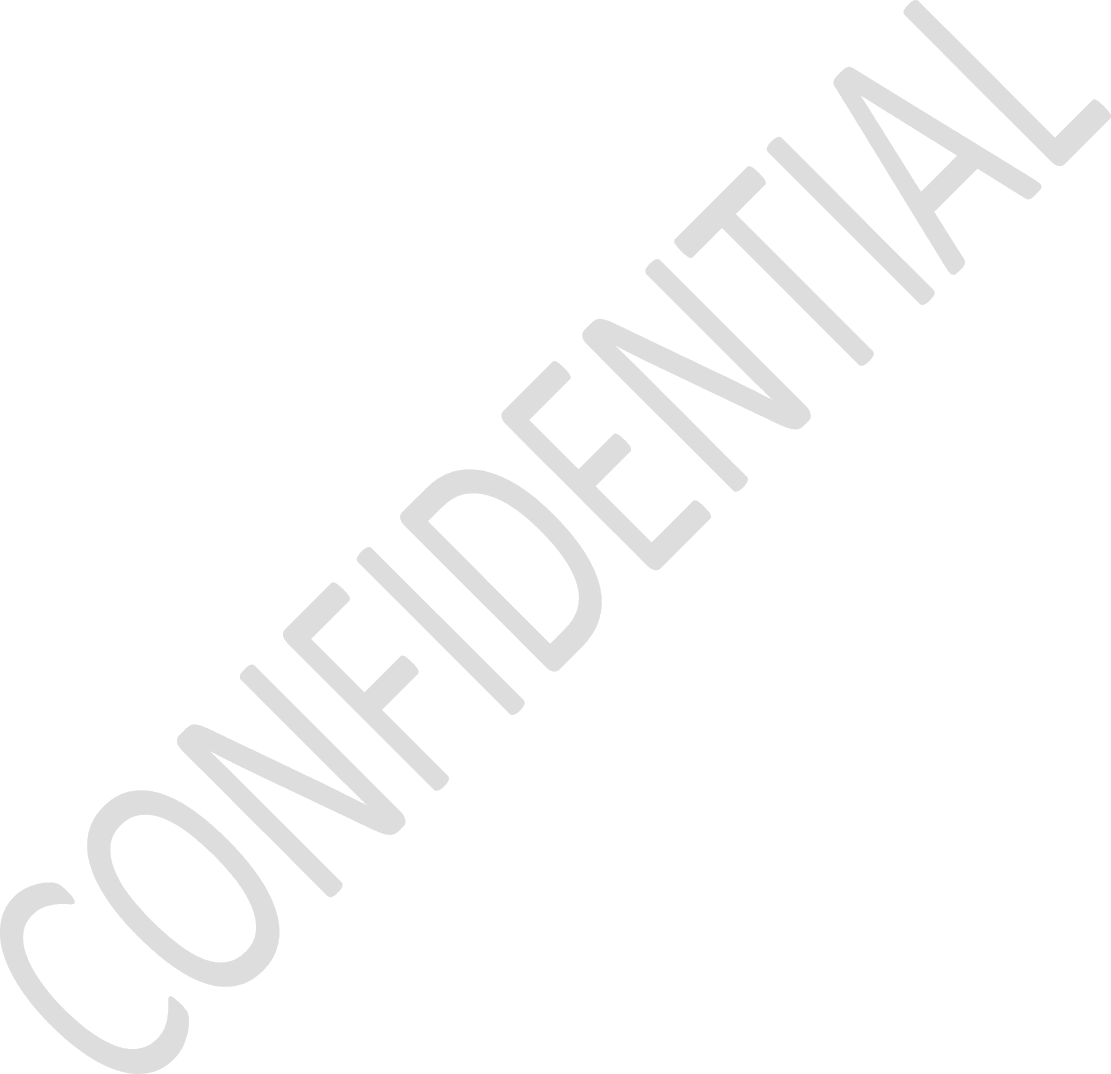 ANNEXURE-VIAcceptance Form for Participation In Reverse Auction Event(To be signed and stamped by the bidder)In a bid to make our entire procurement process more fair and transparent, TPSODL intends to use the reverse auctions as an integral part of the entire tendering process. All the bidders who are found as technically qualified based on the tender requirements shall be eligible to participate in the reverse auction event.The following terms and conditions are deemed as accepted by the bidder on participation in the bid event:TPSODL shall provide the user id and password to the authorized representative of the bidder. (Authorization Letter in lieu of the same shall be submitted along with the signed and stamped Acceptance Form).TPSODL will make every effort to make the bid process transparent. However, the award decision by TPSODL would be final and binding on the supplier.The bidder agrees to non-disclosure of trade information regarding the purchase, identity of TPSODL, bid process, bid technology, bid documentation and bid details.The bidder is advised to understand the auto bid process to safeguard themselves against any possibility of non-participation in the auction event.In case of bidding through Internet medium, bidders are further advised to ensure availability of the entire infrastructure as required at their end to participate in the auction event. Inability to bid due to telephone line glitch, internet response issues, software or hardware hangs, power failure or any other reason shall not be the responsibility of TPSODL.In case of intranet medium, TPSODL shall provide the infrastructure to bidders. Further, TPSODL has sole discretion to extend or restart the auction event in case of any glitches in infrastructure observed which has restricted the bidders to submit the bids to ensure fair & transparent competitive bidding. In case of an auction event is restarted, the best bid as already available in the system shall become the start price for the new auction.In case the bidder fails to participate in the auction event due any reason whatsoever, it shall be presumed that the bidder has no further discounts to offer and the initial bid as submitted by the bidder as a part of the tender shall be considered as the bidder’s final no regret offer. Any offline price bids received from a bidder in lieu of non-participation in the auction event shall be out-rightly rejected by TPSODL.The bidder shall be prepared with competitive price quotes on the day of the bidding event.The prices as quoted by the bidder during the auction event shall be inclusive of all the applicable taxes, duties and levies and shall be FOR at TPSODL site.The prices submitted by a bidder during the auction event shall be binding on the bidder.No requests for time extension of the auction event shall be considered by TPSODL.The original price bids of the bidders shall be reduced on pro-rata basis against each line item based on the final all-inclusive prices offered during conclusion of the auction event for arriving at Contract amount.Signature & Seal of the BidderTender Enquiry No.Work DescriptionEMD(Rs. in Lakh)Tender FeeIncl. GST (Rs.)Last Date and Time for payment of Tender FeeTPSODL/OT/2021- 22/011Rate Contract for supply & installation of Numerical relays1.005,00004-07-2021S. NO.PARTICULARS1.Event Information2.Evaluation Criteria3.Submission of Bid Documents4.Bid Opening & Evaluation process5.Award Decision6.Order of Preference/Contradiction7.Post Award Contract Administration8.Specifications and Standards9.General Conditions of Contract10.SafetyAnnexuresAnnexuresISchedule of items (Price Performa)IITechnical Specifications & Special Conditions of ContractIIISchedule of deviationsIVSchedule of Commercial SpecificationsVDocument Check ListVIAcceptance Form for Participation in Reverse Auction EventVIIGeneral Condition of ContractS.No.DescriptionEMDAmount (Rs. - Lakh)Tender Fee Incl. GST (Rs.)1Rate Contract for supply & installation of Numerical relays .Estimated Quantity:-110 nos.1.005,000(a)Date of sale/ availability of tender documents from TPSODL WebsiteFrom 20.06.2021 onwards(b)Last Date of receipt of Tender Fee for getting ARIBA link for bid submission 04.07.2021, up to 15.00 Hrs.(c)Date & Time of Pre-Bid Meeting (If any)Will be informed(d)Last Date of receipt of pre-bid queries through e-mail, if any07.07.2021, up to 17:00 Hrs.(e)Last Date of Posting Consolidated replies toall the pre-bid queries as received10.07.2021, up to 17:00 Hrs.(f)Last date and time of receipt of Bids through ARIBA15.07.2021, up to 15:00 Hrs.(g)Date & Time of opening technical bids & EMD15.07.2021 after 17:00 Hrs.(h)Date & Time of opening of Price of qualified bidsShall be intimated via web-site / Ariba(1)(2)(3)(4)(5)(6)(7)(8)Sr.No.DescriptionQty QUoMEx. Work (Rs.) AGST (Rs.) BUnit Price with GST (Rs.)A+BAmount (In Rs.)Q x (A+B)1Supply of Numeric Relays11 0EA2ITC of Numeric Relays110EA1.0ScopeThe scope of this specification covers the technical requirements of design, manufacture, testing at manufacturer's works, packing, forwarding, supply and unloading of IEDs and all other items & tools required for protection of 33Kv and 11kV power system as mentioned in the specification, at site/stores complete with all accessories including supply, installation, testing and commissioning of efficient and trouble free protection system. The specific requirements are covered in the enclosed technical data sheet.2.0Applicable StandardsThe equipment covered by this specification shall unless otherwise stated, be designed, constructed and tested in accordance with latest revisions of relevant Indian/IEC/other applicable standards shall confirm to the regulations of local statutory authorities.2.1IS 9000Basic Environmental testing procedure for electrical and electronic items2.2IS 3231: Part3:Sec 1Specification for Electrical Relays for Power System Protection - Part 3 : Requirements for Particular Group of Relays - Section 1 : Non-specified Time or Independent Specified Time Measuring Relays2.3IS 3231: Part3:Sec 2Specification for Electrical Relays for Power System Protection - Part 3 : Requirements for Particular Group of Relays - Section 2 :  Dependent Specified Time Measuring Relays2.4IS 3231: Part3:Sec 31987 Specification for Electrical Relays for Power System Projection - Part 3 : Requirements for Particular Group of Relays - Section 3 : Biased (Percentage) Differential Relays2.5IEC 60255Measuring Relays and Protection Equipment2.6IS 694-1990PVC insulated cables for working voltage up to and including 1100V2.7IS 2629-1985Recommended practice for Hot Dip Galvanizing of iron & Steel.2.8IS 2633-1986Test for uniformity of Zinc Coating2.9IEC 60529Degrees of Protection provided by enclosures (IP Code)2.10IEC 62052-11Electricity metering equipment (a.c.) – General requirements, tests & test conditions2.11IEC 62053-22Static meter for active energy (Class 0.2S and 0.5S)2.12IEC 61850Communication networks and systems in substations (all parts including IEC 61850-8-1, IEC 61850-9-2)2.13IEC 61869-9Digital Interface for Instrument Transformers2.14IEC 61869-13Stand-alone Merging Units2.15IEC 61588/IEEE 1588v2Precision clock synchronization protocol for networked measurement and control systems2.16IEC 62351Power systems management and associated information exchange - Data and communications security3.0Climatic Conditions of the InstallationsThe service conditions shall be as follows:Maximum altitude above sea level 1,000mMaximum ambient air temperature 50°CMaximum daily average ambient air temperature 35°CMinimum ambient air temperature 0°CMaximum relative humidity 95%Average number of thunderstorm days per annum (isokeraunic level) 70Average number of rainy days per annum 120Average annual rainfall 150cmEarthquakes of an intensity in horizontal direction - equivalent to seismic acceleration of 0.3gEarthquakes of an intensity in vertical direction - equivalent to seismic acceleration of 0.15g (g being acceleration due to gravity)11 .Wind velocity: 300 km/hr, 200 km/hr and 160 km/hr. environmentally, some of the regions, where the work will take place includes coastal areas, subject to high relative humidity, which can give rise to condensation. Onshore winds will frequently be salt laden. On occasions, the combination of salt and condensation may create pollution conditions for outdoor insulators. Some places are in heavily industrial polluted areas. Therefore, Outdoor material and equipment shall be designed and protected for use in exposed, heavily polluted, salty, corrosive and humid coastal atmosphere4.0General Technical RequirementsGeneral Technical Requirements4.1General Requirements from the Business AssociatesThe supplier should have at least 20 years of experience in design and supply of control and protection systems for electricity transmission and distribution applications.The manufacturer, whose protection system is offered, should have designed, manufactured, tested, installed and commissioned such a system for electricity transmission and distribution for at least one decades. The conditions in this document is applicable for a single IED or multiple IED, new commissioning and retrofitting jobs.The manufacturer needs to submit the proof of completing such tasks with other utilities/concerns and sister utilities as its experience certificate for last 3 years.The Business Associate can offer an innovative and advanced system. The offer is subjected to an approval from TPSODL after a thorough discussion between the BA and TPSODL. In case, an approval is not awarded to the BA’s offered innovativesystem, TPSODL’s existing/desired infrastructure prevailsand the BA shall provide the system accordingly.The BA should optimize on the cost of software products offered to TPSODL considering already available licenses with TPSODL. The BA should clearly indicate licensing policy for the software tools offered.The BA should provide necessary training to the personnel recommended by TPSODL to maintain the system and troubleshooting reports which is not less than 3 days.The BA should provide the MIB Files of all Numerical Protection IEDs to integrate the SNMP Traps with Network Management SystemThe numerical relay must have an IEC 61850 Edition 1, Edition 2level A certification from DNVGL / KEMA and Relay shall also support site selectable minimum RSTP.and the BA shall provide the system accordingly.The BA should optimize on the cost of software products offered to TPSODL considering already available licenses with TPSODL. The BA should clearly indicate licensing policy for the software tools offered.The BA should provide necessary training to the personnel recommended by TPSODL to maintain the system and troubleshooting reports which is not less than 3 days.The BA should provide the MIB Files of all Numerical Protection IEDs to integrate the SNMP Traps with Network Management SystemThe numerical relay must have an IEC 61850 Edition 1, Edition 2level A certification from DNVGL / KEMA and Relay shall also support site selectable minimum RSTP.4.24.2General Construction of IEDGeneral Construction of IEDGeneral built:Protection and control IED should be internal modular in design. By the term internal modularity means the cards of the relay should be housed inside with no exposure. By the term internal modularity, it also means that there should be no conjunction with external IO devices by means of any fiber or any other cable or cable bus instead they should be an integral part of the main/ mother device by means of pin to pin configuration. No separate configuration tool will be allowed along with no proprietary communication between the devices. The device shall be flush mounted type with draw out design so that one to one replacement be very easy for operation and regular maintenance of the IEDs. The draw out design should be such that there be no cards left in the relay after the draw out process and CT terminals of the casing gets automatically shorted as soon as the drawing out process is initiated. The IEDs temperature dissipation should be such that no intrusion of insects or any tiny living things is possible by any means. If the construction design is such then OEM needs to provide some additional arrangement to proof the intrusion of any tiny living things or its excretion. Every PCB in the IED should have conformal coating. All PCB used in relaysshould have harsh environmental coating as per standard IEC 60068  (HEC) toGeneral built:Protection and control IED should be internal modular in design. By the term internal modularity means the cards of the relay should be housed inside with no exposure. By the term internal modularity, it also means that there should be no conjunction with external IO devices by means of any fiber or any other cable or cable bus instead they should be an integral part of the main/ mother device by means of pin to pin configuration. No separate configuration tool will be allowed along with no proprietary communication between the devices. The device shall be flush mounted type with draw out design so that one to one replacement be very easy for operation and regular maintenance of the IEDs. The draw out design should be such that there be no cards left in the relay after the draw out process and CT terminals of the casing gets automatically shorted as soon as the drawing out process is initiated. The IEDs temperature dissipation should be such that no intrusion of insects or any tiny living things is possible by any means. If the construction design is such then OEM needs to provide some additional arrangement to proof the intrusion of any tiny living things or its excretion. Every PCB in the IED should have conformal coating. All PCB used in relaysshould have harsh environmental coating as per standard IEC 60068  (HEC) toincrease the particle repellency and thereby increasing the life of relay. Test report needs to be submitted. IED shall be manufactured using lead-free components.Enclosure protection shall be IP54 from front and IP 20 from rear. All the necessary wirings to be terminated at the back of the relay with sufficient comfortable spacing so that wiring and testing becomes very easy for working personnel. All the terminals should be ring type. No terminals shall be vertically aligned looking from the straight rear of the IED.Equipment shall be designed for a working life of at least fifteen years in the specified environment and application. Components, component ratings and all other factors determining equipment life shall take this into account. Normal routine and breakdown maintenance shall be assumed and it is accepted that certain consumable components and modules may need periodic replacement or adjustment. However, the Bidder shall state in his bid, the expected frequency of such replacement or adjustment and life expectancy.Fascia:The fascia of the IED should have a clear and bright LCD display where SLD can be seen clearly of the respective bay along with following parameters clearly from 1 meter distanceName of the bayDate and time runningCT ratioAll three phase currentAll three phase voltage in phase to phase basisThe display should have minimum 4 pages to cater sequential values (positive, negative and zero) of voltages and current along with other important displayable parameters like total harmonic distortion of electrical parameters.Tactile keypad or navigation keys for browsing and setting the relay menu.There should be user configurable LEDs (minimum 10) in the relay fascia forincrease the particle repellency and thereby increasing the life of relay. Test report needs to be submitted. IED shall be manufactured using lead-free components.Enclosure protection shall be IP54 from front and IP 20 from rear. All the necessary wirings to be terminated at the back of the relay with sufficient comfortable spacing so that wiring and testing becomes very easy for working personnel. All the terminals should be ring type. No terminals shall be vertically aligned looking from the straight rear of the IED.Equipment shall be designed for a working life of at least fifteen years in the specified environment and application. Components, component ratings and all other factors determining equipment life shall take this into account. Normal routine and breakdown maintenance shall be assumed and it is accepted that certain consumable components and modules may need periodic replacement or adjustment. However, the Bidder shall state in his bid, the expected frequency of such replacement or adjustment and life expectancy.Fascia:The fascia of the IED should have a clear and bright LCD display where SLD can be seen clearly of the respective bay along with following parameters clearly from 1 meter distanceName of the bayDate and time runningCT ratioAll three phase currentAll three phase voltage in phase to phase basisThe display should have minimum 4 pages to cater sequential values (positive, negative and zero) of voltages and current along with other important displayable parameters like total harmonic distortion of electrical parameters.Tactile keypad or navigation keys for browsing and setting the relay menu.There should be user configurable LEDs (minimum 10) in the relay fascia forsuitable annunciation configuration as per site suitability. The LED marking style should not be permanent type, there should be LED strip which can be easily changed as per the need of the user. The LED strip required to be printed out (hard copy or software configured) to be provided. There should be a LED in green color to indicate device is working and healthy.The relay fascia also should contain dedicated close and open button for CBs or any other switches which a user wish to control. Minimum number of such switches is 5 including CB which can be configured in the IED.The front fascia of the IED should contain a communication port to get connected with the device. The details of the port feature will be given in the communication part.There should a reset button which by default clears all the LEDs (programmable and non-programmable) and reset all the outputs in one go. If any button can be configured for the same purpose, then same feature is also acceptable.Inputs & Outputs:The auxiliary input should be suitable for both 24V and 48V DC. The auxiliary input circuit shall be protected by surge protection device in the relay itself so that no external DC voltage or high AC voltage can damage the delicate PCB components.The quantity of analogue input is 4 for both current and voltage. The current channel should be rated for both 5A and 1A. Necessary selection based on field input (1 or 5) to be made by selection through software. The short time current rating of the current coils to be mentioned by bidder and should not be less than 4 times for 1 sec. Conventionally, analog values are injected directly into the IED through instrument transformers. IEDs combine analog- to-digital conversion of the signals with their analysis (digital filtering) and decision-making algorithms. The sampling frequency should not be less than 32 samples/ cycle.Suitable measures shall be provided to ensure that transients present in CT & VT connections due to extraneous sources in the HV system do not causeVoltageLevelConventional SubstationConventional SubstationVoltageLevelBCPUPU11kVBI-20BO-10BI-20BO-1033kVBI-24BO-12BI-16BO-10No protection settings will be lost on accidental DC failure or device reboot.The IED/ relay should have following protection functions with any settable magnitude of actuating electrical quantity and lowest time delay of 20 ms. The settings groups can be as much as 4 numbers as minimum.O/C minimum 4 stages with 2 DT element (Practically any PSM selection and any TMS selection with resolution of 0.001 lowest at 0.01)E/F minimum 4 stages with 2 DT element (Practically any PSM selection and any TMS selection with resolution of 0.001 lowest at 0.01)stages Negative Phase Sequence protection with minimum 2 stagesBreaker failure protection.Additional Measure & Sensitive Earth Fault Coil should be Provided.Broken conductor(I2/I1) with minimum 2 stagesFault locator (Analogue value, same to be mapped at SCADA)Fault current (Analogue value, same to be mapped at SCADA for all 4 channels)Trip Circuit Supervision .Suitable For IEC 61850 Scada Application.Binary Input-24 & Binary Output-12 Minimum Required. There should be some alarm generation facility on some protection functions mentioned above in the software so that certain protection functions can be used for logic making for the adaptive functioning of the relay. For example, if a relay senses a certain magnitude of forward power for 1 minute then the relay will change its direction from FORWARD to Non-directional. Here on completion of the protection function of forward power relay should generate an alarm signal which will be used in logic for group change, not for tripping.Ports:The device should have front port serial communication, interface may be anything but RJ45 and USB type are most wanted.Rear ports shall be redundant in nature with minimum RSTP as requirement for client server communication.Rear ports should be either of electrical or optical RJ45 type.All the configuration whether device configuration or system configuration can be uploaded from or downloaded to IED without any system or device configuration changeAll configuration are uploading or downloading should be possible any of the relay ports irrespective of IEC 61850 configurationRelay should communicate all the time independent of default/ control and any other screenDownloading/ uploading file from any relay ports shall not change its 61850 engineering and device engineeringNo port with proprietary communication shall be acceptedSNTP with minimum two number of server to be there in the IED SNMP shall be made available in each IED.The IED should be communicated by remote servers through the gateway configured in the IED.Web HMI should be made available in the relay so that relay can be accessed from remote from computer browser.The web HMI should facilitate every possible access which can be done from relay fasciaDiagnosis:The numerical IEDs shall have continuous self-monitoring & cyclical test facilities. The internal clock of the system shall be synchronized through the GPS Time Synchronizing System to be provided by Owner at later date.Should tell about the internal and hardware problem by its diagnosis tool. The diagnosis tool may be the software for its configuration or other than configuration software.Forcing of all kinds of inputs and outputs Forcing of all kinds of protection functions Forcing of all Led'sRelay should be reboot from the relay key and through software alsoDiagnosis tool/ software to declare pattern of failure or pre failure conditionsList of frequent failure error codes and their meaning and proper preventive actionOscillography:Waveform generation option shall be different (On which functions waveform will be generated shall be selected by user)What an waveform will show shall be different from above (Including all current channels and voltage channels, digital channels minimum 24)Transformer differential relay should have all HV and LV analogue channels, biasing current, restraint current.Phasor with sequential valuesSequential values in any representation (value in A, V or percentage of positive sequences)With two or more cursor availability in DR software to facilitate clear demarcation of pre fault, fault and post fault behavior.Transient play back facilities in the IED software Any configurable protection characteristicsAny program generated output Any DI & DOAny program generated inputStore Any waveform even if dc fails. Any goose sending signalsAny goose receiving signalsThe oscillogrphic record can be exported to comtrade format. Nature of storage is FIFO minimum 20 sec (configuration should be possible as per selectable choice like window for the record, number of records etc.)System Events:600 Events minimum Time resolution of 1msCan be read from relay fascia as well as from software.Events of a single change be it bi, bo, program generated IP, op, protection signal, GOOSE signals etc. to be either automatically come or user configurable.Events should be downloadable from front and back ports without changing a single configuration of the deviceAll event shall be readable from relay fascia alsoFault events are different than system events and shall be downloadable from relay fascia as well as from software.Software:Maximum number of software to interface with relay will be 2 in number to engineer relay from device and IEC 61850 system point of view. This 2 number software required for device configuration, system configuration of IED, waveform uploading/ downloading/ viewing.Device engineering and IEC 61850 system configuration to be done from the same softwareSoftware to have every function of configuration and parameterization that is available from relay fasciaDevice to have minimum 3 level of security with user ID and password protection to access device from configuration, parameterization,accessibility, 61850 configuration & event or oscillography downloading Software restart facility for the deviceSoftware testing facility for the device (when device is protecting, necessary point to point testing can be done by simulating wanted signals from software.The relays provided should comply with Indian or international standards of cyber security like NERC CIP / BDEW / IEEE 1686 or equivalent for cyber security to provide protection against unauthorized disclosure, transfer, modification, or destruction of information and/or information systems, whether accidental or intentional.There should also be separate logic in IED to cater breaker operation counter on faults only. This counter should not be reset to zero upon device rebooting or accidental relay power off.On resetting the BCPU/PU from SCADA or Locally from relay all the protection signals must be get reset both at SCADA and at relay with relay outputs in one go. If separate logics required to meet the same, then same can be formulized.Device order code of 11kV IEDs (BCPUs & PUs) must have same order codes irrespective of panel types for better IEC61850 project management and one to one replacement. For 11kV panels both BCPU and PU order code will be the same. Device order code of 33kV BCPUs must have same order code for better IEC 61850 project management and one to one replacement.The bidder shall provide Any software licenses for Any the software being used in Protection IED offered for engineering, IED setting uploading and FDR down loading etc. The license shall be provided on a site license   basis and shall be valid for the plant / Equipment life cycle. In the case of anti-virus software, the    license all include regular updates. The Bidder Allguarantee   that   Any   software   are   defect   free   and   meet   the  system specifications, and undertake to fix any defects Which may arise during the life of the system at no cost to the Owner.Any software versions in components all be the latest official releases as on the date of shipment from works and all include Any software updates etc. released till that date. A certificate to this effect all be furnished by the bidder at the time of pre-dispatch inspection for each software package.  Any new software revisions and/or patch updates that are released before the end of the warranty period which addresses system defects all be implemented on site and the system re-tested to validate system integrity by the bidder at no cost to the owner (This excludes new revisions which provides additional functionality). The bidder all periodically inform the designated officer of the Owner about software updates / new releases that would be taking place after the system is commissioned.Bidder all train our engineers to guide the upgrading procedures of project files with respect to latest releases.Two nos. of communication cords for each type of relay uploading and down loading data from front and rear port of Protection IED all be supplied by   the bidder. One no. of Serial to USB Converter to be supplied by bidder.Station Project Files all be ready before raising inspection call & submission of the internal test report by the Bidder.Bidder all submit 2 copies of as built drawings & station project files in soft format in a pen drive.The technical key should be as per provided SLD like 11KVIC2, 33KVIC1, 33KVPTR2 etc. The same shall be elaborated at the stage of detailed engineering and finalization of order code.Report control blocks to be configured during initial programming of the relays. The desired signals and their types will be provided in detailedengineering stage.IP address will be provided along with SNTP sever address at the time of detailed engineeringCT PT ration to be provided at the time of detailed engineeringSuccessful bidder will ask user on which software platform necessary relay files will be made, it’s not in scope of bidder, however bidder may suggest.All protection functions and control functions to be made off with appropriate settings adopted discussed in detailed engineering stage.Bidder to propose type of IEDs (like latest released version) they are providing at the time of detailed engineering.There should be feature for digital/ binary input sensing delay in the relay which can be adjusted through the software and relay fascia.Transient play back facilities in the IED softwareVirtual simulation of all kinds of inputs and outputs (while relay is online and working and in service)Virtual simulation of all kinds of protection functions (while relay is online and working and in service)Virtual simulation/ forcing of all Led's (while relay is online and working and in service)Relay should be reboot from the relay key and through software alsoThe number of program generated input and output to be framed by bidder. Minimum number for both are 32 respectively.The number of Goose input and output to be framed by bidder, howeverminimum number for both are 20 respectively.Protection and Control IEDs respond to the signals of currents and voltages measured at certain points of the power system, and assess the state of the protected power system component. The System shall be suitable for operation and monitoring of the complete substation including future extensions and shall works on IEC 61850. The device shall be freely configurable to both IEC 61850 edition 1 and edition 2. The device shall be capable to report to 6 clients minimum.It should be compatible with SCL/SCD files generated by a third-party system.Being new installation or retrofitting activity there should be always presence of OEM engineer though OEM or any party may put in third party for the said job.4.3Fibre Optic CableBetween Control Room and Switchyard/Switchgear Room: 4 Core, 62.5/125µm Multi-mode, Loose tube, Jelly filled, Armoured Fiber Optic CableWithin Control Room: 2 Core, 62.5/125µm Multi-mode Fiber Optic Patch Chord4.4CAT – VI4 Pairs, 23 AWG Solid Bare Copper Conductor, PE Insulation, Unshielded Twisted Pair (UTP) with separator and PVC Outer JacketIt should be designed to the ANSI/TIA-568-C.2 | ISO / IEC 11801 Category 6 requirements and transmit data at 1000 Mbps (~1 Gigabit per second) with a frequency of 250 MHz and suitable for 10BASE-T, 100BASE-TX Fast Ethernet and 1000BASE-T / 1000BASE-TX (Gigabit Ethernet).4.5TestsFactory Acceptance Test: The manufacturing phase of the C&R Panel all be concluded by the factory acceptance test (FAT). The purpose is to ensure that the Contractor has interpreted the specified requirements correctly  and that the FAT includes checking to the degree required by the user. The general philosophy all be to deliver a system to site only after it has been thoroughly tested and its specified performance has been verified, as far as site conditions can be simulated in a test lab. If the FAT comprises only a certain portion of the system for practical reason, IED Configuration and Database all be prepared completely as per actual site requirement and it will submit to TPSODL for validation. An integrated-FAT all be conducted as per the TPSODL I-FAT Document (ENG-EHV-1006 Rev. 00 - Annexure-III). If the complete system consists of parts from various suppliers or some parts are already installed on site, in such case supplier will arrange the intra-communication between RTU/DC and such IEDs to meet the requirement.Hardware Integration Tests all be performed on the specified systems to be used for Factory tests when the hardware has been installed in the factory. The operation of each item all be verified as an integral part of system. Applicable hardware diagnostics all be used to verify that each hardware component is completely operational and assembled into a configuration capable of supporting software integration and factory testing of the system. The equipment expansion capability all also be verified during the hardware integration tests.Integrated System Tests all verify the stability of the hardware and the software. During the tests Any functions all run concurrently and Any equipment all operate a continuous 100 Hours period. The integrated system test all ensure the IEDs is free of improper interactions between software and hardware while the system is operating as a whole.the FAT includes checking to the degree required by the user. The general philosophy all be to deliver a system to site only after it has been thoroughly tested and its specified performance has been verified, as far as site conditions can be simulated in a test lab. If the FAT comprises only a certain portion of the system for practical reason, IED Configuration and Database all be prepared completely as per actual site requirement and it will submit to TPSODL for validation. An integrated-FAT all be conducted as per the TPSODL I-FAT Document (ENG-EHV-1006 Rev. 00 - Annexure-III). If the complete system consists of parts from various suppliers or some parts are already installed on site, in such case supplier will arrange the intra-communication between RTU/DC and such IEDs to meet the requirement.Hardware Integration Tests all be performed on the specified systems to be used for Factory tests when the hardware has been installed in the factory. The operation of each item all be verified as an integral part of system. Applicable hardware diagnostics all be used to verify that each hardware component is completely operational and assembled into a configuration capable of supporting software integration and factory testing of the system. The equipment expansion capability all also be verified during the hardware integration tests.Integrated System Tests all verify the stability of the hardware and the software. During the tests Any functions all run concurrently and Any equipment all operate a continuous 100 Hours period. The integrated system test all ensure the IEDs is free of improper interactions between software and hardware while the system is operating as a whole.the FAT includes checking to the degree required by the user. The general philosophy all be to deliver a system to site only after it has been thoroughly tested and its specified performance has been verified, as far as site conditions can be simulated in a test lab. If the FAT comprises only a certain portion of the system for practical reason, IED Configuration and Database all be prepared completely as per actual site requirement and it will submit to TPSODL for validation. An integrated-FAT all be conducted as per the TPSODL I-FAT Document (ENG-EHV-1006 Rev. 00 - Annexure-III). If the complete system consists of parts from various suppliers or some parts are already installed on site, in such case supplier will arrange the intra-communication between RTU/DC and such IEDs to meet the requirement.Hardware Integration Tests all be performed on the specified systems to be used for Factory tests when the hardware has been installed in the factory. The operation of each item all be verified as an integral part of system. Applicable hardware diagnostics all be used to verify that each hardware component is completely operational and assembled into a configuration capable of supporting software integration and factory testing of the system. The equipment expansion capability all also be verified during the hardware integration tests.Integrated System Tests all verify the stability of the hardware and the software. During the tests Any functions all run concurrently and Any equipment all operate a continuous 100 Hours period. The integrated system test all ensure the IEDs is free of improper interactions between software and hardware while the system is operating as a whole.the FAT includes checking to the degree required by the user. The general philosophy all be to deliver a system to site only after it has been thoroughly tested and its specified performance has been verified, as far as site conditions can be simulated in a test lab. If the FAT comprises only a certain portion of the system for practical reason, IED Configuration and Database all be prepared completely as per actual site requirement and it will submit to TPSODL for validation. An integrated-FAT all be conducted as per the TPSODL I-FAT Document (ENG-EHV-1006 Rev. 00 - Annexure-III). If the complete system consists of parts from various suppliers or some parts are already installed on site, in such case supplier will arrange the intra-communication between RTU/DC and such IEDs to meet the requirement.Hardware Integration Tests all be performed on the specified systems to be used for Factory tests when the hardware has been installed in the factory. The operation of each item all be verified as an integral part of system. Applicable hardware diagnostics all be used to verify that each hardware component is completely operational and assembled into a configuration capable of supporting software integration and factory testing of the system. The equipment expansion capability all also be verified during the hardware integration tests.Integrated System Tests all verify the stability of the hardware and the software. During the tests Any functions all run concurrently and Any equipment all operate a continuous 100 Hours period. The integrated system test all ensure the IEDs is free of improper interactions between software and hardware while the system is operating as a whole.the FAT includes checking to the degree required by the user. The general philosophy all be to deliver a system to site only after it has been thoroughly tested and its specified performance has been verified, as far as site conditions can be simulated in a test lab. If the FAT comprises only a certain portion of the system for practical reason, IED Configuration and Database all be prepared completely as per actual site requirement and it will submit to TPSODL for validation. An integrated-FAT all be conducted as per the TPSODL I-FAT Document (ENG-EHV-1006 Rev. 00 - Annexure-III). If the complete system consists of parts from various suppliers or some parts are already installed on site, in such case supplier will arrange the intra-communication between RTU/DC and such IEDs to meet the requirement.Hardware Integration Tests all be performed on the specified systems to be used for Factory tests when the hardware has been installed in the factory. The operation of each item all be verified as an integral part of system. Applicable hardware diagnostics all be used to verify that each hardware component is completely operational and assembled into a configuration capable of supporting software integration and factory testing of the system. The equipment expansion capability all also be verified during the hardware integration tests.Integrated System Tests all verify the stability of the hardware and the software. During the tests Any functions all run concurrently and Any equipment all operate a continuous 100 Hours period. The integrated system test all ensure the IEDs is free of improper interactions between software and hardware while the system is operating as a whole.5.0Type Test CertificatesTest reports for following type tests all be submitted for the Protection IED along with the BidTest reports for following type tests all be submitted for the Protection IED along with the BidTest reports for following type tests all be submitted for the Protection IED along with the BidTest reports for following type tests all be submitted for the Protection IED along with the BidTest reports for following type tests all be submitted for the Protection IED along with the Bid5.1Insulation TestS. No.DescriptionStandard5.1Insulation Test1DielectricWithstand TestIEC 60255-5ANSI/IEEE C37.90-19892kV rms for 1 minute between Any case terminals connected together and the case earth.2kV rms for 1 minute between Any terminals of independent circuits with terminals on each independent circuit connected together.1kV rms for 1 minute across the open contacts of the watchdog IEDs.1kV rms for 1 minute across open contacts of changeover output IEDs.1.5kV rms for 1 minute across open contacts of Norm Anyy open output IEDs.2High	VoltageImpulse	Test, class IIIIEC 60255-55kV peak; 1.2/50 sec; 0.5J; 3 positive and 3 negative shots at intervals of 5s5.2Electrical Environment TestsS. No.DescriptionStandard5.2Electrical Environment Tests1DC Supply InterruptionIEC 60255-11The unit will withstand a 20ms interruption inthe auxiliary supply, in its quiescent state, Without de-energizing.5.2Electrical Environment Tests2AC Ripple on DC supplyIEC 60255-11The unit will withstand a 12% ac ripple on the dc supply.5.2Electrical Environment Tests3AC voltage dips and shortInterruptionsIEC 61000-4-1120ms interruptions/dips.5.2Electrical Environment Tests4High Frequency DisturbanceIEC 60255–22–1, class IIIAt 1 impedance:2.5kV peak; 1 MHz; T = 15 sec; 400 shots/sec;duration 2 sec between independent circuits and independent circuits and case earth. 1.0kVpeak across terminals of the same circuit.5Fast TransientIEC 60255-22-4, class IVDisturbance4kV, 2.5kHz applied directly to auxiliary supply4kV, 2.5kHz applied to Any inputs.6SurgeIEEE/ANSI C37.90.1 (1989)Withstand4kV fast transient and 2.5kV oscillatory appliedCapabilitydirectly across each output contact, opticAnyyisolated input and power supply circuit.7RadiatedC37.90.2: 1995Immunity25MHz to 1000MHz, zero and 100% squarewave modulated. Field strength of 35V/m.8ElectrostaticIEC 60255-22-2 Class 4Discharge15kV discharge in air to user interface, displayand exposed metal work.IEC 60255-22-2 Class 38kV discharge in air to Any communicationports. 6kV point contact discharge to any partof the front of the product.9SurgeIEC 61000-4-5: 1995 Level 4Immunity4kV peak, 1.2/50ms between Any groups andcase earth.2kV peak, 1.2/50ms between terminals of eachgroup.10CapacitorNo change of state or any operation all occurDischargewhen a capacitor of capacitance shown below,charged to 1.5Vn volts, is connected betweenany	combination	of	terminals	and	anycombination of terminals and ground. Master trip circuits - 10 FOther protection & control circuits - 2 FCarrier/channel interface - 0,2 F1Radio-IEC 60255–22–2, class IIIFrequency10 V/m; 27 MHz to 500 MHzElectromagnetic Field, Non-Modulated2Radio-ENV 50140, class IIIFrequency10 V/m; 80 MHz to 1000 MHz; 80% AM;Electromagnetic1 kHz  Field,AmplitudeModulated3Radio-ENV 50140/ENV 50204Frequency10 V/m; 900 MHz; repetition frequency 200 Hz;Electromagneticduty cycle 50 %Field, PulseModulated4DisturbancesENV 50141, class IIIInduced by30 A/m continuous; 300 A/m for 3 sec; 50 HzRadioFrequencyfields,AmplitudeModulated5PowerEN 61000-4-8, class IVFrequency30 A/m continuous; 300 A/m for 3 sec; 50 HzMagnetic Field6InterferenceEN 50081-*Voltage, Aux.150 kHz to 30 MHzVoltage7InterferenceEN 50081-*Field Strength30 MHz to 1000 MHz5.4AtmosphericS. No.Description              Standard5.4AtmosphericEnvironment Test1TemperatureIEC 60255-6Operating –25oC to +55oCStorage and transit –25oC to +70oC IEC 60068-2-1 for ColdIEC 60068-2-2 for Dry heatIEC 60255-6Operating –25oC to +55oCStorage and transit –25oC to +70oC IEC 60068-2-1 for ColdIEC 60068-2-2 for Dry heatEnvironment Test2HumidityIEC 60068-2-356 days at 93% RH and +40oCIEC 60068-2-356 days at 93% RH and +40oC5.5Mechanical Stress TestS. No.DescriptionDescription Standard5.5Mechanical Stress Test1Vibration (duringOperation & Transportation)Vibration (duringOperation & Transportation)IEC 255-21-1; IEC 68-2-6Response Class 2Endurance Class 25.5Mechanical Stress Test2Shock (during Operation and Transportation)Shock (during Operation and Transportation)IEC 255-21-2, class 1, IEC 68-2-27Shock response Class 2 Shock withstand Class 1Bump Class 15.5Mechanical Stress Test3Seismic Vibration(during Operation)Seismic Vibration(during Operation)IEC 60255-21-3 Class 25.5Mechanical Stress Test4Continuous Shock(during Transportation)Continuous Shock(during Transportation)IEC 255-21-2, class 1, IEC 68-2-276.0Pre-Dispatch InspectionEquipment all be subject to inspection by a duly authorized representative of the Purchaser as detailed at Clause No.6.0. Inspection may be made at any stage of manufacture at the option of the purchaser and the equipment if found unsatisfactory as to workmanship or material, the same is liable to rejection.Bidder all grant free access to the places of manufacture to Purchaser’s representatives at Any times when the work is in progress. Inspection by the Purchaser or its authorized representatives all not relieve the supplier of his obligation of furnishing equipment in accordance with the specifications Material all be dispatched after specific MDCC (Material Dispatch Clearance Certificate) is issued by the Purchaser.Following documents all be sent along with material :Equipment all be subject to inspection by a duly authorized representative of the Purchaser as detailed at Clause No.6.0. Inspection may be made at any stage of manufacture at the option of the purchaser and the equipment if found unsatisfactory as to workmanship or material, the same is liable to rejection.Bidder all grant free access to the places of manufacture to Purchaser’s representatives at Any times when the work is in progress. Inspection by the Purchaser or its authorized representatives all not relieve the supplier of his obligation of furnishing equipment in accordance with the specifications Material all be dispatched after specific MDCC (Material Dispatch Clearance Certificate) is issued by the Purchaser.Following documents all be sent along with material :Equipment all be subject to inspection by a duly authorized representative of the Purchaser as detailed at Clause No.6.0. Inspection may be made at any stage of manufacture at the option of the purchaser and the equipment if found unsatisfactory as to workmanship or material, the same is liable to rejection.Bidder all grant free access to the places of manufacture to Purchaser’s representatives at Any times when the work is in progress. Inspection by the Purchaser or its authorized representatives all not relieve the supplier of his obligation of furnishing equipment in accordance with the specifications Material all be dispatched after specific MDCC (Material Dispatch Clearance Certificate) is issued by the Purchaser.Following documents all be sent along with material :Equipment all be subject to inspection by a duly authorized representative of the Purchaser as detailed at Clause No.6.0. Inspection may be made at any stage of manufacture at the option of the purchaser and the equipment if found unsatisfactory as to workmanship or material, the same is liable to rejection.Bidder all grant free access to the places of manufacture to Purchaser’s representatives at Any times when the work is in progress. Inspection by the Purchaser or its authorized representatives all not relieve the supplier of his obligation of furnishing equipment in accordance with the specifications Material all be dispatched after specific MDCC (Material Dispatch Clearance Certificate) is issued by the Purchaser.Following documents all be sent along with material :Equipment all be subject to inspection by a duly authorized representative of the Purchaser as detailed at Clause No.6.0. Inspection may be made at any stage of manufacture at the option of the purchaser and the equipment if found unsatisfactory as to workmanship or material, the same is liable to rejection.Bidder all grant free access to the places of manufacture to Purchaser’s representatives at Any times when the work is in progress. Inspection by the Purchaser or its authorized representatives all not relieve the supplier of his obligation of furnishing equipment in accordance with the specifications Material all be dispatched after specific MDCC (Material Dispatch Clearance Certificate) is issued by the Purchaser.Following documents all be sent along with material :Equipment all be subject to inspection by a duly authorized representative of the Purchaser as detailed at Clause No.6.0. Inspection may be made at any stage of manufacture at the option of the purchaser and the equipment if found unsatisfactory as to workmanship or material, the same is liable to rejection.Bidder all grant free access to the places of manufacture to Purchaser’s representatives at Any times when the work is in progress. Inspection by the Purchaser or its authorized representatives all not relieve the supplier of his obligation of furnishing equipment in accordance with the specifications Material all be dispatched after specific MDCC (Material Dispatch Clearance Certificate) is issued by the Purchaser.Following documents all be sent along with material :Test reportsMDCC issued by TPSODLInvoice in duplicatePacking listDrawings & catalogueGuarantee / Warranty cardDelivery ChallanOther Documents (as applicable)7.0Inspection after receipt at StoresEquipment/material received at TPSODL’s store all be inspected by Stores Department and all be liable for rejection, if found different from Pre-Dispatch Inspection Report.One copy of the Inspection Report all be sent to the Plant Engineering and Protection & Testing Departments.8.0Guarantee/ Warranty DetailsBidder all stand guarantee towards design, materials, workmanship & quality of process/manufacturing of items under the contract for due and intended performance of the same, as an integrated product delivered under this contract. In the event any defect is found by the Company up to a period of 84 months from the date of commissioning supplier all be liable to undertake to replace/rectify such defects at his own costs within the mutually agreed timeframe, and to the entire satisfaction of the Company, failing which the Company will be at liberty to get it replaced/rectified at supplier’s risks and costs and recover Any such expenses plus the Company’s own charges ( @ 20% of expenses incurred), from the supplier or from the “Security cum Performance Deposit” as the case may be.Bidder all further be responsible for ‘free replacement’ for another period of three years from the end of the guarantee period for any ‘Latent Defects’ if noticed and reported by the Company9.0PackingBidder all ensure that Any equipment covered by this specification all be prepared for rail/road transport (local equipment) and be packed in such a manner as to protect it from damage in transit.10.0Tender SampleNot Applicable11.0TrainingThe successful Bidder all provide training for relay configuration with goose messaging at supplier's works/ users location - 4 persons 3 days minimum to Engineers before dispatch. Venue of the training all be Bidders works or TPSODL Office and same all be finalized by TPSODL at the time of project closure/completion of SAT. The training all cover Engineering configuration of the IED, IED setting calculations, uploading/downloading, secondary injection testing on computerized IED testing kit, checking of DC logic etc. No extra charges all be payable for training However, lodging/boarding/transportation of trainees all be borne by TPSODL.Supplier personnel who are experienced instructors and who speak understandable English all conduct training. The Supplier all arrange on its own cost Any hardware training platform required for successful training and understanding in India at manufacturer’s work. The Supplier all provide Any necessary training material including configuration document in advance. Each trainee all receive individual copies of Any technical manuals and Any other documents used for training. Class materials, including the documents sent before the training courses as well as class handouts, all become the property of Employer. Employer reserves the right to copy such materials, but for in-house training and use only. Hands-on training all utilize equipment identical to that being supplied to Employer. For Any training courses, the travel (e.g., airfare) and per-diem expenses will be borne by the participants. The schedule, location, and detailed contents of each course will be finalizedduring Employer and Supplier discussions.12.0Quality ControlThe bidder all submit with the offer, quality assurance plan indicating the various stages of inspection, the tests and checks which will be carried out on the material of construction, components during manufacture and after finishing, bought out items and fully assembled component and equipment including drives. As part of the plan, a schedule for stage and final inspection within the parameters of the delivery schedule all be furnished.The purchaser’s engineer or its nominated representative all have free access tothe manufacturer/sub-supplier’s works to carry out inspections.13.0MinimumTestingThe Bidder all have in house testing facilities for carrying out Any routine tests and acceptance tests as per relevant international/Indian standards.Facilities14.0Manufacturing ActivitiesThe successful bidder will have to submit the bar chart for various manufacturing activities clearly elaborating each stage, with quantity. This bar chart all be in line with the Quality assurance plan submitted with the offer. The bar chart will have to be submitted within 15 days from the releaseof the order.15.0Spares, Accessories and ToolsBidder need to furnish the expected life of IEDs While submitting the performance reports of the concerned IEDs. Bidders need to provide life cycle support and supplies to ensure Necessary support in terms of services and spares for next 15 years regarding discontinuation OEM must need to follow clauses 3.15 & 6 of IEC 61850-4. The example cases should be taken as reference.Bidder need to provide life cycle support and supplies to ensure necessary support in terms of services and spares for next 15 years from date of Purchase Order. Bidder all provide expected life of IEDs in writing.Bidder all conform to the following guideline to mitigate failure. To provide immediate support in case of failure of IED. The Bidder all always maintain 2 Nos. of IEDs as spare at their India office/ TPSODL office.Bidder all report to site within 48 hours of receipt of reporting of the failure occurrence.Bidder all provide replacement of the faulty IEDs within 7 days after confirmation of the fact that the IED can’t be repaired at site.Bidder all provide detailed root cause analysis report of the faulty IEDs within 30 days from the date of the IED receipt.Any spare IED replacement, testing and its commissioning to be done by Bidder only without any cost implications. Any equipment, any software or any hardware to test the IEDs to be borne by Bidder only.Any up gradation in application software and IED (except hardware) will be informed to us and necessary up gradation to be carried out by Bidder without any cost implicationsSame MLFB No/ Order Code across 11kV Board including PU. BCPU MLFB No / Order Code all remain same across 33kV Board.Same MLFB No/ Order Code across 11kV Board including PU. BCPU MLFB No / Order Code all remain same across 33kV Board.Same MLFB No/ Order Code across 11kV Board including PU. BCPU MLFB No / Order Code all remain same across 33kV Board.Same MLFB No/ Order Code across 11kV Board including PU. BCPU MLFB No / Order Code all remain same across 33kV Board.Same MLFB No/ Order Code across 11kV Board including PU. BCPU MLFB No / Order Code all remain same across 33kV Board.Same MLFB No/ Order Code across 11kV Board including PU. BCPU MLFB No / Order Code all remain same across 33kV Board.Relays for 11kV panelsRelays for 11kV panelsRelays for 11kV panelsRelays for 11kV panelsRelays for 11kV panelsRelays for 11kV panelsTotal No. of (main & backup) relays inPanel board to be suppliedTotal No. of (main & backup) relays inPanel board to be suppliedTotal No. of (main & backup) relays inPanel board to be suppliedNo. of Spare relaysNo. of Spare relaysNo. of Spare relays1-101-101-1011111-2011-2011-2022221-3021-3021-3033331-4031-4031-4044433kV panel33kV panel33kV panel33kV panel33kV panel33kV panelNo. of PanelsNo. of SpareRelaysNo. of SpareRelaysNo. of PanelsBCPULine PULine PUTransformer PU2 Line, 2 Trafo, 1 B/C111114 Line, 2 Trafo, 1 B/C111114 Line, 3 Trafo, 1 B/C211116 Line, 3 Trafo, 1 B/C211111 line, 1 Trafo, 1 B/C111112 line, 1 Trafo, 1 B/C11111Master Trip Relay (86) common for 33kV and 11kVMaster Trip Relay (86) common for 33kV and 11kVNo. of relays in PanelsNo. of Spare relays1-10111-20221-30331-404Tri- party agreement to be made to have protection against quitting of executing Bidder.In case total failure of IEDs during the warranty period exceeds 20% of the installed quantity of respective type at a particular station then Bidder to configure these as some latent defect and configure replacement of Any IEDs in its scope without any cost implication to TPSODL.Preferably Any the IEDs all have conformal coating to take care of any external environmental polluting effect etc. TPSODL all not be responsible if any such reason causes failure of cards/IEDs and each all be Bidder’s responsibility to replace IED without any cost implication to TPSODL.16.0Drawings and DocumentsFollowing drawings and documents all be prepared on Purchaser’s specifications and statutory requirements and all be submitted with the bid:Completely filled in Technical ParticularsGeneral description of the equipment and Any components including brochuresBill of materialType test certificatesHardware SpecificationSizing Calculations of various componentStandard DrawingsICD/CID Cite (IED capability description file)SCD file (substation configuration description)MIB Files of IEDSAfter the award of the contract four (4) copies of drawings, drawn to scale, describing the equipment in detail all be forwarded for approval and all subsequently provide four (4) complete sets of final drawings, one of which all be auto positive suitable for reproduction, before the dispatch of theequipment. Soft copy (pen drive) of Any the drawing, GTP, Testcertificates all be submitted after the final approval of the same to purchaser. Any the documents & drawings all be in English language.Instruction Manuals: Bidder all furnish two softcopies (pen drives) covering erection and maintenance instructions and Any relevant information anddrawings pertaining to the main equipment as well as auxiliary devices.17.0Guaranteed Technical ParticularsBidder all submit separate sheet showing compliances on Any other clauses of the specificationS. No.Clause No.Details of deviation with justificationsS.No.Clause No.Tender Clause DetailsDetails of deviation with justifications1.1a.Prices firm or subject to variation(If variable indicate the price variation clause with the ceiling if applicable)If variable price variation on clause givenFirm / VariableYes / No1b.Ceiling--------- %1c.Inclusive of Excise DutyYes / No (If Yes, indicate % rate)1d.Sales tax applicable at concessional rateYes / No (If Yes, indicate % rate)1e.Octroi payable extraYes / No (If Yes, indicate % rate)1f.Inclusive of transit insuranceYes / No2.DeliveryWeeks / months3.Guarantee clause acceptableYes / No4.Terms of payment acceptableYes / No5.Performance Bank Guarantee acceptableYes / No6.Liquidated damages clause acceptableYes / No7.Validity (180 days)Yes / No(From the date of opening of technical bid)8.Inspection during stage of manufactureYes / No9.Rebate for increased quantityYes / No (If Yes, indicate value)10.Change in price for reduced quantityYes / No (If Yes, indicate value)11.Covered under Small Scale and AncillaryYes / NoIndustrial Undertaking Act 1992(If Yes, indicate, SSI Reg’n No.)S. No.Documents attachedYes / No / Not Applicable1EMD of required value2Tender Fee as mentioned in this RFQ3Company profile/ organogram4Signed copy of this RFQ as an unconditional acceptance5Duly filled schedule of commercial specifications (Annexure-IV)6Sheet of commercial/ technical deviation if any (Annexure-III)7Balance sheet for the last completed three financial years; mandatorily enclosing Profit & loss account statement8Acknowledgement	for	Testing	facilities	if	available	(dulymentioned on bidder letter head)9List of Machine/ tools with updated calibration certificates if applicable10Details of order copy (duly mentioned on bidder letter head)11Order copies as a proof of quantity executed12Details of Type Tests if applicable (duly mentioned on bidder letter head)13All the relevant Type test certificates as per relevant IS/ IEC(CPRI/ ERDA/ other certified agency) if applicable14Project/ Supply Completion certificates15Performance certificates16Client Testimonial/ Performance Certificates17Credit rating/ Solvency certificate18Undertaking regarding non blacklisting (On company letter head)19List of trained/ Untrained Manpower